	АДМИНИСТРАЦИЯ МОГОЧИНСКОГО СЕЛЬСКОГО ПОСЕЛЕНИЯМОЛЧАНОВСКИЙ РАЙОН, ТОМСКАЯ ОБЛАСТЬПОСТАНОВЛЕНИЕ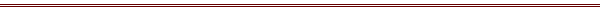 01.03.2018										             № 35Об отмене Постановления Администрации Могочинского сельского поселения № 146 от 22.11.2017«Об утверждении Порядка предоставления субсидий юридическимлицам (за исключением субсидий государственным (муниципальным) учреждениям), индивидуальным предпринимателям, а также физическим лицам – производителям товаров, работ, услуг из бюджета Могочинского сельского поселения»В соответствии со статьей 78 Бюджетного кодекса Российской Федерации, руководствуясь Федеральным законом от 06 октября 2003 № 131-ФЗ «Об общих принципах организации местного самоуправления в Российской Федерации», Постановлением Правительства Российской Федерации от 06.09.2016 №887 «Об общих требованиях к нормативным правовым актам, муниципальным правовым актам, регулирующим предоставление субсидий юридическим лицам (за исключением субсидий государственным (муниципальным) учреждениям), индивидуальным предпринимателям, а также физическим лицам - производителям товаров, работ, услуг»ПОСТАНОВЛЯЕТ:  1. Постановление Администрации Могочинского сельского поселения от 22.11.2017 №146 «Об утверждении Порядка предоставления субсидий юридическим лицам (за исключением субсидий государственным (муниципальным) учреждениям), индивидуальным предпринимателям, а также физическим лицам – производителям товаров, работ, услуг из бюджета Могочинского сельского поселения» отменить.3. Опубликовать настоящее постановление в официальном печатном издании «Информационный бюллетень» и разместить на официальном сайте муниципального образования «Могочинское сельское поселение».Настоящее постановление вступает в силу со дня официального опубликования.Контроль над исполнением настоящего постановления оставляю за собой. Глава Могочинского сельского поселения						А.В. Детлукова		 